І Н Ф О Р М А Ц І Япро результати діяльності органів прокуратурина території  Миколаївської області за 6 місяців 2022 року(відповідно до статті 6 Закону України «Про прокуратуру»)В умовах повномасштабного вторгнення російської федерації, введення на території України воєнного стану, органами Миколаївської обласної прокуратури у межах повноважень, визначених Конституцією України та Законом України «Про прокуратуру», забезпечено належну організацію роботи і управління, повноту та своєчасність вжиття заходів для усунення порушень закону, реальний захист та поновлення порушених прав і свобод людини, загальних інтересів суспільства та держави.Зокрема, з метою підвищення ефективності діяльності у сфері протидії злочинності, упродовж 6 місяців 2022 року органами обласної прокуратури проведено низку оперативних нарад; забезпечено діяльність 30 міжвідомчих робочих груп, з яких 7 - створено у поточному році; проведено 3 спільні семінари та спільну нараду з питань документування, розкриття та розслідування кримінальних правопорушень, скоєних під час воєнного стану.Вжитими організаційними та координаційними заходами досягнуто підвищення ефективності діяльності органів правопорядку з виявлення та розслідування кримінальних правопорушень певних категорій, у тому числі пов’язаних з військовою агресією російської федерації, зниження рівня злочинності на відповідних напрямах.І. Загальна характеристика злочинності.Упродовж першого півріччя 2022 року в Миколаївській області, як і у державі, спостерігається від’ємна динаміка вчинених кримінальних правопорушень.З початку року в Єдиному реєстрі досудових розслідувань зареєстровано 8951 кримінальне правопорушення, що на 33,1% менше, ніж за аналогічний період 2021 року (13371). Найбільше зареєстровано кримінальних правопорушень в Миколаївському (5914) районі, найменше - у Первомайському (917). Майже в кожному другому зареєстрованому правопорушенні (43,1%) прийнято рішення про закриття з реабілітуючих підстав (3856). Упродовж січня-червня 2022 року обліковано 5095 кримінальних правопорушень проти 6056 у 2021 році.У порівнянні з аналогічним періодом 2021 року більше обліковано по області особливо тяжких злочинів (1532 проти 282 торік, або у 5,4 рази більше, по державі у 5,5 рази), менше тяжких злочинів (1585 проти 2148 торік, або на 26,2% менше, по державі -20,5%).У зв’язку з військовою агресією російської федерації має місце збільшення обліку кримінальних правопорушень проти миру, безпеки людства та міжнародного порядку до 1054 (торік 1) або у 1054 рази, у державі у 166,3 рази. У поточному році зросло число облікованих кримінальних правопорушень проти основ національної безпеки України (241 проти 6 торік), у сфері посягання на територіальну цілісність і недоторканість України (145 проти 1 торік), щодо державної зради (34 проти 4 торік).У всіх районах області спостерігається тенденція до зменшення кількості облікованих кримінальних правопорушень проти власності, а саме: 1630 проти 3252 торік, або на 49,9 %, у тому числі: крадіжок (1118  проти 2306, або -51,5%), грабежів (32 проти 70, або -54,3%), розбоїв  (7 проти 15, або -53,3%), вимагань (8 проти 14, або -42,9%), привласнень, розтрати, заволодіння майном (99 проти 130, або -23,8%).Водночас, при загальнообласному зменшенні кількості вчинених крадіжок з квартир, у Первомайському районі спостерігається їх ріст на 11,1%.Зменшилась кількість облікованих в області кримінальних правопорушень проти життя та здоров’я особи (613 проти 827 торік, або на -25,9%, по державі -5,8%), у тому числі умисних вбивств (21 проти 35 торік, або -40%, по державі ріст 12,8%). Найбільше очевидних умисних вбивств (замахів) вчинено у Миколаївському районі (9).  Відбувся в області ріст умисних тяжких тілесних ушкоджень (28 проти 27 торік, або на 3,7%, у державі на 4,3%).При зростанні кількості облікованих кримінальних правопорушень у сфері протидії незаконному обігу наркотичних засобів, психотропних речовин, їх аналогів або прекурсорів (з 355 торік до 426) зменшилася кількість виявлених злочинів, безпосередньо пов’язаних зі збутом наркотичних засобів (ст.307 КК) з 115 торік до 66, або на 42,6%. Така динаміка спостерігається у всіх районах області, окрім Вознесенського, де ріст на 33,3%, або з 9 до 12.  Спостерігається зменшення кількості викритих кримінальних правопорушень у сфері службової діяльності та професійної діяльності, пов'язаної з наданням публічних послуг, з 256 торік до 101, або на 60,5% (по державі зниження на 46,6%), хабарництв з 34 торік до 18, або на 47,1%  (по державі зниження на 41,7%).На 74% зменшилась кількість злочинів проти громадського порядку та моральності (з 146 торік до 38).У поточному році збільшилась кількість облікованих кримінальних правопорушень проти волі, честі та гідності особи, а саме: 142 проти 8 торік, або у 17,8 рази (по державі ріст у 3,3 рази). При цьому, кількість облікованих фактів незаконного позбавлення волі або викрадення людини зменшилась з 6 до 4 (або на -33,3% по області та державі).Зменшилась на 19,2% кількість викритих кримінальних правопорушень проти статевої свободи та недоторканості особи (21 проти 26 торік) (по державі -36,7%). Однак відбувся ріст зґвалтувань в 2,7 рази (19 проти 7 торік), найбільше обліковано у  Вознесенському районі (16).Збільшилась по області кількість кримінальних правопорушень проти громадської безпеки (115 проти 85 торік, або на 35,3%, по державі зменшення на 1,7%). Основну частку злочинів цієї категорії (90) становлять ті, що пов’язані з незаконним обігом зброї (ст. ст.262, 263, 263-1 КК України), при цьому порівняно з минулим роком число цих злочинів зросло на 53,4% з 58 до 90, найбільше в Миколаївському районі (66 проти 35 торік).В області відзначається тенденція до зниження кількості кримінальних правопорушень проти безпеки руху та експлуатації транспортних засобів (134 проти 222 торік, або -39,6%), у тому числі що спричинили смерть потерпілого (16 проти 21 торік, або -23,8%). Має місце зменшення числа викритих кримінальних правопорушень у сфері використання електронно-обчислювальних машин, систем та комп’ютерних мереж і мереж електрозв’язку з 85 торік до 58, або на -31,8%, по державі -24,7%.Зменшилось число кримінальних правопорушень, вчинених особами, які раніше вчиняли кримінальні правопорушення (513 проти 687 торік, або -25,3%, по державі -47,8%), групою осіб (101 проти 234, або -56,8%, по державі -36,1%) та у стані алкогольного сп’яніння (49 проти 152, або -67,8%, по державі -46,1%). ІІ. Діяльність суб’єктів кримінального провадження2.1. Стан законності при проведенні досудового розслідування  органами СБУУпродовж І півріччя 2022 року слідчими слідчого відділу управління СБУ в області розслідувалось 1315 кримінальних проваджень, з яких 90% пов’язані з військовою агресією російської федерації. З них у 924 в порядку ч. 5 ст. 36 КПК України досудове розслідування доручено здійснювати органам поліції в області. Зросла кількість скерованих прокурорами обвинувальних актів до суду – 21 (у 2021 році – 6) та  клопотань про звільнення осіб від кримінальної відповідальності - 2 (у 2021 році – 1), у провадженнях, досудове розслідування у яких здійснювалось управлінням СБУ в області, серед яких:-	6 обвинувальних актів щодо 6 осіб у сфері боротьби зі злочинами проти основ Національної безпеки України  (за ч. 1 ст. 111 КК України – 2, за ч. 2 ст. 111 КК України – 1, за ч. 4 ст. 111-1 КК України – 1, за ч. 1 ст. 110 КК України – 1, ч. 2 ст. 114-2 КК України – 1); -	7 обвинувальних актів стосовно 7 осіб військовополонених за ч.1          ст. 258-3, ч.4 ст. 260 КК України. Зокрема, у червні скеровано до суду обвинувальний акт за ч.2 ст. 111 КК України відносно громадянина, який в період з 24 лютого по 07 квітня 2022 року, будучи достовірно обізнаним про те, що його брат, мешканець міста Краснодар, є представником російської федерації та має сталі зв’язки з представниками збройних сил зазначеної країни, використовуючи програми для обміну миттєвими повідомленнями через мережу Інтернет, передавав йому на регулярній основі інформацію у вигляді скріншотів з «Googlе» - карт з нанесеними на них позначками щодо конкретного місця перебування того чи іншого об’єкта, для можливості їх подальшого знищення збройними силами російської федерації, в т.ч. за допомогою дистанційного ракетного озброєння. Крім того, у червні спрямовано до суду обвинувальний акт за ч. 1 ст.111 КК України відносно громадянина, який 01 березня 2022 року, отримавши напередодні відповідне завдання від представників російської федерації, здійснив фотографування будівель Управління СБ України в Миколаївській області та ГУ НП в Миколаївській області, їх входів/виходів, а також автотранспорту, розташованого поряд із ним, та з використанням програми для обміну миттєвими повідомленнями через мережу Інтернет «Telegram», надіслав їх фото представнику російської федерації.  В січні 2022 року до суду скеровано кримінальне провадження щодо 3 осіб з кваліфікуючою ознакою – організована група за ч. 2 ст. 28, ч. 1 ст. 204 та ч. 2 ст. 28, ч. 2 ст. 204 КК України за фактом незаконного виготовлення, зберігання з метою збуту та збуту незаконно виготовлених етилового спирту та алкогольних напоїв.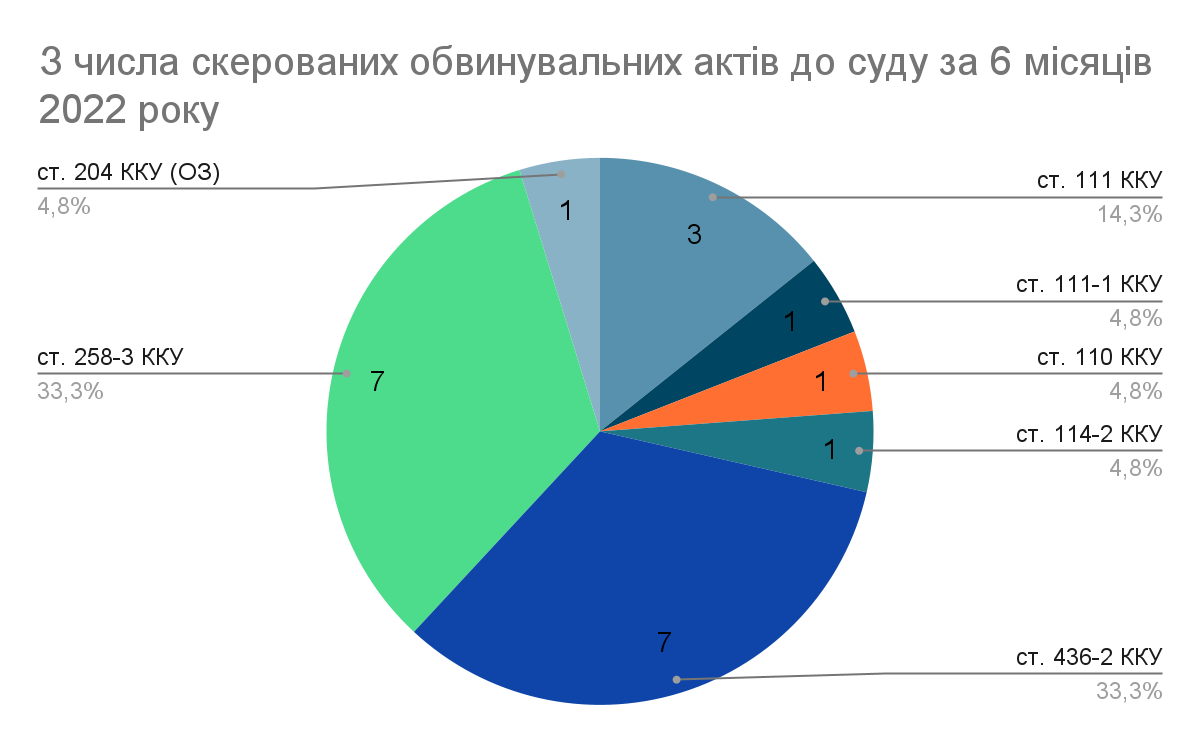 Упродовж І півріччя 2022 року прокурорами профільного відділу погоджено проведення 105 негласних слідчих розшукових дій. За вказаний вище період значно зросла кількість кримінальних проваджень, що перебувають в залишку -  223 (у 2021 році – 38).Серед кримінальних проваджень, які перебувають в залишку, в 11 провадженнях 17 особам повідомлено про підозри у вчиненні кримінальних правопорушень (в 2021 році – 2 провадження щодо 3 осіб).Так, 29.04.2022 повідомлено про підозру заступницю голови Баштанської районної ради, депутатку районної ради, яка сприяла окупантам в організації і проведенні заходів політичного характеру, здійсненні інформаційної діяльності на підтримку держави – агресора та її збройних формувань, забезпечувала їх житлом та продуктами харчування, погодилась фактично виконувати функції управління містом від імені та в інтересах окупаційного режиму. Крім того, депутатка займалась організацією розподілу гуманітарної допомоги від імені рф, у т.ч. отриманої від українських волонтерів, з висвітленням таких заходів у російських засобах масової інформації, контролювала та організовувала переміщення мешканців до тимчасово окупованого ворожими військами міста Херсона.Крім того, 23.06.2022 затримано в порядку ст. 208 КП України та повідомлено про підозру завідувачу кафедри гуманітарних дисциплін Миколаївського інституту права Національного університету «Одеська юридична академія», доктору наук з державного управління та кандидату політичних наук, який передавав координати розташування представників Збройних сил України та адреси адміністративних будівель Головних Управлінь внутрішніх справ та СБУ в області, Заводського відділу поліції ГУ НП в області, адміністративної та трьох допоміжних будівель Гарнізонного будинку офіцерів Міністерства Оборони України. За грошову винагороду та обіцянку отримання певних преференцій в новій владі склав і надіслав представнику держави-агресора Концепцію «Миколаївської народної республіки». 2.2. Стан законності при проведенні досудового розслідування органами поліціїУпродовж 6 місяців 2022 року територіальними органами поліції області розслідувалось 33 886  кримінальних проваджень. Закінчено 8147 кримінальних проваджень, з яких 7 159 -  закрито. До суду скеровано 934 з обвинувальними актами.До суду скеровано з угодами про примирення на 29% менше обвинувальних актів, ніж торік (15 проти 21) та на 8% більше з угодами про визнання винуватості (71 проти 66).За результатами проведення органами поліції досудового розслідування кримінальних правопорушень у бюджетній сфері прокурорами до суду скеровано 15 обвинувальних актів (проти 16 торік), з ознаками корупції – 16 (проти 26), у сфері земельних правовідносин – 3 (проти 9). Зокрема до суду направлено обвинувальні акти стосовно директорів ДОН МОДА та «Центр ФСМТ», які прийняли від постачальника ПП «Електронік Солюшенс» послуги по закупівлі електронних підручників, які не відповідають технічним вимогам і функціональним здібностям, що призвело до завдання збитків обласному бюджету на загальну суму 15 млн грн (ч. 2 ст. 367 КК України).Робота зі зменшення залишку кримінальних проваджень потребує активізації, оскільки такий на кінець звітного періоду зменшився на 5% (до 22529).  У залишку органів поліції перебуває 172 кримінальних провадження з підозрою.Упродовж 6 місяців 2022 року прокурорами виявлено та внесено до ЄРДР відомості про 39 кримінальних правопорушень, раніше не облікованих (укритих), а за результатами їх досудового розслідування у 8 прийнято рішення про скерування до суду обвинувального акту.Прокурорами скасовано 391 незаконну постанову слідчих (дізнавачів) про закриття кримінального провадження, 3 із яких у подальшому скеровано до суду.З метою активізації досудового розслідування надано прокурорами 2037 письмових вказівок.2.3. Стан протидії організованій злочинностіУпродовж 6 місяців 2022 року правоохоронними органами регіону                        за направленими до суду обвинувальними актами викрито 9 злочинних угруповань, як і торік.Такими угрупованнями вчинено на чверть більше кримінальних правопорушень, ніж за аналогічний період минулого року (57 проти 43). Під час досудового розслідування встановлено 40 правопорушників (35 торік).Зокрема, у поточному році скеровано до суду обвинувальні акти у кримінальному провадженні стосовно 3 осіб (колишньої працівниці управління справами Апарату Верховної Ради України, голови правління благодійної організації та їх знайомого), які шляхом обману намагались заволодіти грошовими коштами потерпілого, пообіцявши за 600 тис. доларів США вплинути на посадових осіб Офісу Президента та Кабінету Міністрів України для вирішення питання про його призначення на посаду голови Миколаївської облдержадміністрації. Крім того, скеровано до суду обвинувальні акти щодо 9 осіб, які викрадали на залізничній станції Первомайського району скраплений газ із вагонів-цистерн потягів, належних приватним підприємствам, який в подальшому збували. Вжито заходів до розгляду судами 2 кримінальних проваджень стосовно 7 членів організованих груп.Зокрема, в суді доведено, що переслідуючи мету незаконного збагачення, діючи у складі  організованої групи троє громадян обрали у якості джерела отримання прибутку діяльність, пов`язану з незаконним виготовленням та збутом наркотичних засобів. Вироком Первомайського міськрайонного суду від 30.05.2022 обвинувачених визнано винними у вчиненні кримінального правопорушення, передбаченого ч. 3 ст. 307 КК України, та засуджено до позбавлення волі з конфіскацією майна. Рішення суду набуло законної сили.2.4. Стан законності у сфері протидії правопорушенням, що посягають на функціонування економіки державиВ умовах законодавчих змін, пов’язаних з ліквідацією у листопаді минулого року Державної фіскальної служби та створенням нового центрального органу виконавчої влади - Бюро економічної безпеки України, на який покладаються завдання щодо протидії правопорушенням, що посягають на функціонування економіки держави, обласною прокуратурою реалізовано ряд заходів, спрямованих на ефективне виконання покладених законодавством функцій на вказаному напрямі. Упродовж першого півріччя 2022 року прокурорами відділу нагляду за додержанням законів органами фіскальної служби скеровано 3 обвинувальних акти до суду (проти 5 торік).	Так, у січні поточного року направлено до суду обвинувальний акт стосовно 4-х непрацюючих мешканців міста Миколаєва, які у складі організованої групи без відповідної ліцензії на території міста Миколаєва організували та проводили азартну карткову гру «Покер» з метою отримання незаконного прибутку.	Крім того, у січні поточного року направлено до суду обвинувальний акт стосовно 3-х непрацюючих мешканців міста Миколаєва, які у складі організованої групи на території міста та області здійснювали незаконну діяльність, пов’язану з незаконним обігом етилового спирту і алкогольних напоїв. 	У червні 2022 року направлено до суду обвинувальний акт стосовно непрацюючого мешканця міста Вознесенськ, який збув незаконно виготовлені алкогольні напої, що призвело до отруєння та спричинило смерть громадянина.	Крім того, 07.04.2022 на потреби Збройних Сил України здійснено примусове вилучення майна, арештованого у ході досудового розслідування кримінальних проваджень: майже 16 тис. літрів автомобільного бензина А-95 та майже 28 тис. літрів дизельного пального, яке передано на користь військової частини А3130 Міністерства оборони України.	Наразі обласною прокуратурою вживаються заходи у сфері протидії фактам ухилення від сплати податків службовими особами підприємств, бенефіціарними власниками яких є резиденти російської федерації та республіки білорусь, використання коштів, одержаних злочинним шляхом, для фінансування оборонного сектору цих країн, а також прихованого виведення такими суб’єктами господарювання капіталу до вказаних держав шляхом укладення удаваних правочинів. 	Установлено, що на території області зареєстровано 32 підприємства, засновником (учасником, акціонером) або бенефіціаром яких є російська федерація опосередковано через громадян країни агресора, які мають частку у статутному (складеному) капіталі, акції, паї, інше членство. Після отримання відповідей на запити прокуратури від правоохоронних, контролюючих та інших державних органів, буде вирішено питання про характер вжиття заходів реагування.2.5. Стан законності при проведенні досудового  розслідування слідчими територіального управління Державного бюро розслідувань, розташованого у місті Миколаєві Упродовж 6 місяців 2022 року прокурорами забезпечено здійснення процесуального керівництва у 230 кримінальних провадженнях, які розслідуються слідчими територіального управління Державного бюро розслідувань, розташованого у місті Миколаєві.За результатами слідства до суду прокурорами скеровано 10 обвинувальних актів (проти 13 у минулому році), з них – 4 про корупційні правопорушення, що вдвічі більше, ніж за аналогічний період торік (2).Зокрема, 29.06.2022 до суду скеровано обвинувальний акт у кримінальному провадженні відносно двох працівників поліції Баштанського районного відділу поліції ГУ НП в області, які діючи за попередньою змовою, здійснили передачу представникам збройних формувань держави-агресора (рф) матеріальних ресурсів ГУ НП в області у вигляді табельної вогнепальної зброї (за ч. 2 ст. 28 – ч. 4 ст. 1111 КК України). Під процесуальним керівництвом профільного відділу обласної прокуратури направлено до суду 6 обвинувальних актів про злочини, пов’язані з виправдовуванням збройної агресії російської федерації проти України, у яких досудове розслідування здійснювалось слідчими УСБУ в області.Повідомлено про підозру у вчиненні кримінального правопорушення, передбаченого ч. 5 ст. 111-1 КК України, головному державному інспектору відділу охорони водних біоресурсів «Рибоохоронний патруль» Управління Державного агентства меліорації та рибного господарства у Миколаївській області, який 01.06.2022 добровільно в створеному на тимчасово окупованій території незаконному органі влади зайняв посаду начальника «відділу охорони навколишнього середовища та водних біоресурсів» Військово-цивільної адміністрації Херсонської області», пов’язану з виконанням організаційно-розпорядчих або адміністративно-господарських функцій. Досудове розслідування триває.При підтриманні публічного обвинувачення прокурорами профільного відділу обласної прокуратури завершено судовий розгляд 4 кримінальних проваджень, досудове розслідування у яких здійснювалось слідчими територіального управління ДБР, розташованого у місті Миколаєві.Як приклад, вироком Вознесенського міськрайонного суду Миколаївської області від 18.04.2022 до 6 років позбавлення волі із конфіскацією майна засуджено молодшого інспектора відділу нагляду та безпеки Державної установи «Вознесенська виправна колонія №72»               який незаконно проніс на територію установи особливо небезпечний наркотичний засіб – канабіс та зберігав його з метою збуту (ч. 2 ст. 307 КК України).ІІІ. Стан запобігання та протидії корупціїОдним з пріоритетних напрямів діяльності органів обласної прокуратури й надалі залишається боротьба з корупцією. Упродовж І півріччя 2022 року за результатами розслідування органів поліції скеровано прокурорами до суду з обвинувальним актом або клопотанням про застосування примусових заходів медичного характеру 16 кримінальних проваджень про корупційні діяння. За категоріями кримінальних правопорушень в скерованих до суду кримінальних провадженнях: 4 щодо одержання неправомірної вигоди службовою особою, 2 – зловживання владою або службовим становищем, 5 -привласнення, розтрата майна або заволодіння ним шляхом зловживання  службовим становищем, 3 – зловживання впливом на прийняття рішення особою, уповноваженою на виконання функцій держави або місцевого самоврядування.Зокрема до суду направлено обвинувальні акти стосовно:секретаря Покровської сільської ради Веселинівського району Миколаївської області, яка діючи в інтересах особи щодо набуття ним в порядку спадщини права власності на майно, належне громадянці Р., за допомогою комп’ютерного обладнання виготовила завідомо неправдивий текст заповіту про розподіл житлового будинку та земельної ділянки, чим спричинено збитки у розмірі 318 тис. грн;громадянина, який обвинувачується у пропозиції та наданні в січні поточного року неправомірної вигоди начальнику одного з підрозділів СУ ГУНП в Миколаївській області в  сумі 4 000 доларів США за вплив на слідчого з метою прийняття рішення про закриття кримінального провадження та не притягнення родича обвинуваченого до кримінальної відповідальності за        ст. 286 КК України, повернення останньому вилученого транспортного засобу;громадянина, який висловив пропозицію та надав неправомірну вигоду у сумі 15 000 грн одному із керівників відділу поліції ГУ НП в Миколаївській області за здійснення впливу з метою не складання в подальшому протоколів про вчинення адміністративних правопорушень, передбачених статтями 156, 164 КУпАП; - 	адвоката, яка прийняла пропозицію та висловила вимогу громадянину про  надання їй неправомірної вигоди у розмірі 3 600 доларів США за вплив на прийняття рішень посадовими особами Степівської територіальної громади Миколаївської області, які уповноважені на виконання функцій держави, щодо надання дозволу на розробку та затвердження проектної документації для 18 громадян;- 	директора департаменту енергетики, енергозбереження та запровадження інноваційних технологій Миколаївської міської ради, який шляхом зловживання своїм службовим становищем в інтересах третіх осіб вчинив розтрату бюджетних коштів в сумі 486 120 грн.За закінченими розслідуванням кримінальними провадженнями загальна сума збитків складає 1,24 млн грн, з яких відшкодовано 47 тис. грн. При цьому накладено арешт на майно на суму 222 тис. грн та пред’явлено позови на суму 57 тис. грн.За результатами розслідування слідчими ТУ ДБР, розташованого у місті Миколаєві, до суду прокурорами скеровано 4 обвинувальні акти про корупційні правопорушення. Так, обласною прокуратурою скеровано до суду обвинувальний акт щодо начальника відділу державного екологічного нагляду (контролю) природно-заповідного фонду та рослинного світу Державної екологічної інспекції Південно-Західного округу, який за пособництва іншої особи вимагав неправомірну вигоду за незастосування до підприємства  штрафних санкцій та надання можливості безперешкодного здійснення господарської діяльності, одержав за це неправомірну вигоду в сумі 5 000 доларів США.Крім того, прокурорами органів обласної прокуратури забезпечено участь у розгляді 58 справ про адміністративні правопорушення, пов’язані з корупцією, за якими прийнято 38 рішень про накладення штрафу, 20 – про закриття справ. З вказаної кількості притягнутих до відповідальності: 24  -  депутати місцевих рад, по 3 - посадові особи органів місцевого самоврядування, юридичних осіб публічного права, працівники органів Національної поліції.Сума накладених штрафів складає 48 тис. грн. Як приклад, 28.02.2022 Южноукраїнським міським судом визнано винним у вчиненні адміністративного правопорушення, пов’язаного з корупцією, передбаченого ч. 4 ст.172-6 КУпАП, та накладено адміністративне стягнення в розмірі 17 тисяч грн на начальника відділу відокремленого підрозділу «Южно-Українська атомна електрична станція» Державного підприємства «Національна атомна енергогенеруюча компанія «Енергоатом», який умисно зазначив недостовірні відомості у декларації особи, уповноваженої на виконання функцій держави або місцевого самоврядування за 2020 рік, зменшивши суму доходів майже на 400 тис. грн.Спеціально уповноваженими суб’єктами у сфері протидії корупції (органи Національної поліції області) за погодження обласної прокуратури складено та направлено до суду 87 протоколів про адміністративні правопорушення, пов’язані з корупцією. В порядку ч.3 ст.65-1 Закону України «Про запобігання корупції» органами обласної прокуратури внесено 7 подань, за результатами їх розгляду до дисциплінарної відповідальності притягнуто 3 осіб.ІV. Стан підтримання обвинувачення та участі прокурорів у розгляді судами кримінальних проваджень Органами обласної прокуратури вжито заходів, спрямованих на забезпечення принципу невідворотності покарання за вчинене кримінальне правопорушення, підвищення якості підтримання публічного обвинувачення.Упродовж 6 місяців 2022 року прокурорами, при здійсненні судочинства за Кримінальним процесуальним кодексом України, прийнято участь у судовому розгляді усіх інстанцій в 1203 кримінальних провадженнях. З ухваленням вироків у судовому розгляді судами першої інстанції підтримано обвинувачення в 482 кримінальних провадженнях, з них 18 – щодо неповнолітніх. З огляду на воєнний стан розгляд таких проваджень зменшився майже вдвоє у порівнянні із аналогічним періодом минулого року (923). У тому числі забезпечено участь у розгляді 85 проваджень з ухваленням вироків на підставі угоди, з угодами про визнання винуватості ухвалено                            70 вироків. Найбільший кількісний показник таких за участі прокурорів Первомайської окружної прокуратури (22).Рівень апеляційної практики зріс і становить 95,5% проти 82,2% за перше півріччя торік. Рівень апеляційної практики становить 100% в апараті обласної прокуратури та окружних прокуратурах області, за винятком Окружної прокуратури міста Миколаєва (90%).За апеляційними скаргами прокурорів переглянуто (змінено/скасовано) вироки щодо 21 особи (проти 74 за аналогічний період минулого року). Так, за апеляційною скаргою прокурора скасовано виправдувальний вирок щодо громадянина О. із постановленням нового вироку, яким останнього апеляційним судом засуджено за ч. 2 ст. 307 КК України до 6 років позбавлення волі. 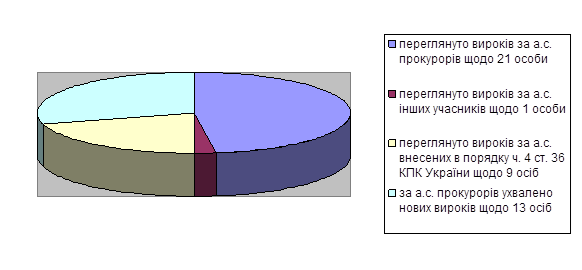 Незважаючи на суттєве зменшення кількості розглянутих судами першої та апеляційної інстанцій кримінальних проваджень внаслідок роботи в режимі воєнного стану, обласною прокуратурою проводиться постійна, системна робота у сприянні суду в ухваленні законних судових рішень з тим, щоб кожний, хто вчинив злочин, був притягнутий до відповідальності в міру своєї вини та до кожного була застосована належна правова процедура.Так, за принципової позиції обласної прокуратури, Херсонським апеляційним судом задоволено апеляційну скаргу заступника керівника обласної прокуратури на вирок Заводського районного суду  м. Миколаєва від 25.10.2021, яким раніше неодноразово судимого за вчинення злочинів, пов`язаних із незаконним обігом наркотичних засобів, та корисливих злочинів, громадянина засуджено за вчинення 11 епізодів крадіжок чужого майна до 2 років позбавлення волі. Погодившись із доводами прокурора про невідповідність призначеного покарання тяжкості кримінального правопорушення та особі обвинуваченого, суд апеляційної інстанції ухвалив новий вирок, яким засудив обвинуваченого за ч. 2 ст. 185 КК України до 5 років позбавлення волі.За результатом перегляду вироків суду в апеляційному порядку судові рішення апеляційної інстанції стосовно 7 осіб наразі оскаржено прокурорами в касаційному порядку.V. Стан роботи з представництва інтересів держави в судахНезважаючи на дію воєнного стану в державі, активні бойові дії в регіоні, прокурорами вживаються заходи цивільно-правового реагування щодо захисту інтересів держави, з урахуванням викликів сьогодення.Зокрема, упродовж І півріччя 2022 року до суду пред’явлено позови на суму 904 млн грн (проти 791 млн грн у І півріччі 2021 року).На захист інтересів держави у бюджетній сфері пред’явлено позови на суму 172,3 млн грн, що майже в 4 рази перевищує показник за аналогічний період минулого року (38,5 млн грн).Так, 02.06.2022 відкрито провадження у справі за позовом першого заступника керівника обласної прокуратури в інтересах держави в особі Миколаївської обласної державної адміністрації, Південного офісу Держаудитслужби до Департаменту містобудування, архітектури, капітального будівництва та супроводження проектів розвитку Миколаївської облдержадміністрації та ТОВ «Антарес-БУД» про визнання недійсними результатів публічної  закупівлі по предмету «Реконструкція Миколаївської обласної комунальної комплексної дитячо-юнацької спортивної школи по      вул. Лазурній, 18-В у м. Миколаєві» та укладеного за її наслідками договору підряду на суму 164 млн грн. Розгляд справи триває.З питань державної та комунальної власності пред’явлено позови на суму 210,5 млн грн, що втричі перевищує показник за аналогічний період 2021 року (58 млн грн).Як приклад, керівником Первомайської окружної прокуратури  скеровано до суду позов в інтересах держави в особі Миколаївської обласної державної адміністрації до Первомайської районної державної адміністрації та фізичних осіб про усунення перешкод у користуванні земельними ділянками, експертною грошовою оцінкою 201 млн грн, на яких розташовані пам’ятки археології місцевого значення - кургани кінця  ІV тис до н.е. – початку ІІ тис. н.е. та повернення їх у державну власність.Крім того, пред’явлено позов в інтересах держави до Мигіївської сільської ради та фізичної особи-підприємця про визнання незаконним та скасування рішення сільської ради; визнання недійсним договору оренди гідротехнічної споруди (дамби) та зобов'язання ФОП повернути територіальній громаді гідротехнічну споруду, вартістю 6 млн грн.Судовий розгляд зазначених справ триває.	З питань земельних відносин пред’явлено позови на суму 521 млн грн.Зокрема, 27.05.2022 заявлено позов в інтересах держави в особі Кабінету Міністрів України про визнання незаконними і скасування рішень Миколаївської міської ради, якими приватному акціонерному товариству «Судноплавна компанія «Укррічфлот» надано в оренду земельну ділянку загальною площею    48 га для обслуговування майнового комплексу річкового порту, частина якої площею  фактично є водним об’єктом загальнодержавного значення - Бузьким лиманом, котрий є одним з основних водних шляхів морського та річкового транспорту України. Розпорядження такими водними об’єктами належить до виключної компетенції Кабінету Міністрів України. Справа перебуває на розгляді господарського суду.За наслідками представницької діяльності розпочато 14 кримінальних проваджень, більшість з яких за фактами незаконних оборудок із земельними ділянками та бюджетними коштами. Упродовж 6 місяців поточного року судами розглянуто та задоволено позови на суму 55,1 млн грн. До прикладу, рішенням господарського суду Миколаївської області від 09.02.2022 задоволено позов прокурора в інтересах держави до Миколаївської міської ради, бюджетної установи міської ради «Культурно-ігровий комплекс» «Дитяче містечко «Казка» та фізичної особи підприємця про визнання недійсним рішення конкурсної комісії та договору про право провадження підприємницької діяльності на території комплексу площею , розташованого у центральній частині м. Миколаєва, вартістю 17,8 млн грн.Також, рішеннями Арбузинського районного суду від 21.02.2022, 22.02.2022, 17.05.2022 задоволено 3 позови прокурора про зобов’язання фізичних осіб повернути державі земельні ділянки водного фонду загальною площею 5,7 га, протиправно отримані у приватну власність під виглядом ведення особистого селянського господарства. Натомість, як установлено прокурором та підтверджено судом, ділянки  накладаються на русло водного об’єкту загальнодержавного значення – річку Балка Кам’яна та його прибережну захисну смугу, у зв’язку з чим не можуть перебувати у приватній власності.Зважаючи на обмеження в роботі місцевих судів та припинення судочинства господарським судом області, зменшилась кількість справ, у яких прокурорами безпосередньо взято участь. Так, судами області розглянуто          22 справи за позовами прокурорів з постановленням рішень. Водночас, з використанням режиму відеоконференції та можливостей системи «Електронний суд» прокурорами забезпечено участь у понад 200 судових засіданнях, до суду подано 33 заяви по суті справи або з процесуальних питань. На достатньо високому рівні залишається якість касаційного оскарження незаконних судових рішень. Питома вага задоволених касаційних скарг прокурора від розглянутих склала 80%. Зокрема, постановою Касаційного господарського суду у складі Верховного Суду від 14.06.2022 задоволено касаційну скаргу першого заступника керівника обласної прокуратури у справі за позовом прокурора  в інтересах держави в особі Південного офісу Держаудитслужби до  Врадіївської селищної ради та ТОВ «Інжиніринг Груп Україна» про визнання недійсними рішення тендерного комітету та договору про надання послуг з проведення капітального ремонту будівлі на суму майже 8 млн грн. Справу направлено на новий розгляд до суду апеляційної інстанції.Реально виконано судові рішення на суму 101,5 млн грн (75,2 млн грн у минулому році). Фактично повернуто та попереджене незаконне вибуття 40 га земель, у тому числі цінних лісів, рекреаційних територій узбережжя Чорного моря та інших земель, обмежених у оборотоздатності земель різних категорій.До прикладу, забезпечено виконання 3-х рішень господарського суду області, якими задоволено позовні заяви в інтересах Кабінету Міністрів України про скасування незаконних наказів Головного управління Держгеокадастру в області, котрими протиправно вилучено з постійного користування ДП «Веселинівське лісове господарство» землі лісового фонду загальною площею 32,1 га та передано останні, як землі сільськогосподарського призначення, у комунальну власність територіальних громад Вознесенського району. У лютому поточного року право комунальної власності на вказані землі припинено у Державному реєстрі речових прав, відтак, з урахуванням матеріалів лісовпорядкування, права державного лісогосподарського підприємства на постійне користування спірними землями поновлені.Використовувалися прокурорами надані законодавством повноваження на завершальній стадії судового процесу - задоволено 6 скарг на дії та рішення державних виконавців.VI. Стан законності у сфері охорони навколишнього природного середовищаЗ огляду на актуальність питання щодо забезпечення дотримання законності у сфері захисту довкілля органами обласної прокуратури вжито ряд наглядових та координаційних заходів, які сприяли ефективному розслідуванню кримінальних правопорушень у вказаній сфері, встановленню винних осіб, притягненню їх до кримінальної відповідальності, а також відшкодуванню завданих державі збитків.За результатами досудового розслідування кримінальних правопорушень проти довкілля  упродовж першого півріччя 2022 року зросла на третину кількість скерованих до суду обвинувальних актів порівняно з аналогічним періодом минулого року.Так, до суду скеровано 18 обвинувальних актів у сфері охорони довкілля (проти 11 актів торік). З вказаної кількості скерованих до суду: 10 обвинувальних актів у сфері охорони лісу за незаконну порубку лісу (проти 5 торік), 7 у сфері охорони живих водних біоресурсів за зайняття незаконним рибним промислом (проти 6 торік), 1 за корупційний злочин у сфері екології. Вперше за останні роки завершено досудове розслідування у 2 кримінальних провадженнях з направленням обвинувального акту до суду відносно 12 осіб за обвинуваченням у вчиненні незаконних порубок лісу організованою групою, що спричинило тяжкі наслідки.До прикладу, обласною прокуратурою скеровано до суду обвинувальний акт у кримінальному провадженні  стосовно 7 осіб, які в складі організованої групи  упродовж січня - вересня 2021 року незаконно вирубували в захисних лісових насадженнях Баштанського району Миколаївської області дерева різних порід, чим заподіяли істотної шкоди державі в сумі близько 320 тис. грн. Зрубані дерева зловмисники збували.У закінчених кримінальних провадженнях: встановлено збитки на суму 3 458 000 грн проти 393 000 грн за аналогічний період 2021 року, тобто на                   3 065 000 грн більше; відшкодовано на суму 3 000 грн, заявлено прокурором позовів на суму 559 000 грн проти 294 000 грн за аналогічний період минулого року.У сфері охорони навколишнього природного середовища з початку року пред’явлено 11 позовів на загальну суму понад 15 млн 207 тис. грн, (проти 14 на 12 млн грн за аналогічний період торік), судами відкрито провадження за 10 позовами на суму 15 млн 235 тис. грн.Підвищену увагу приділено дотриманню законності при використанні земель природно-заповідного фонду. У зазначеній сфері в  поточному році судом відкрито провадження за 2 позовами прокурора про повернення у державну власність земельних ділянок загальною площею 4 га вартістю  13,6 млн грн, переданих у приватну власність громадян для ведення особистого селянського господарства за рахунок земель природно-заповідного фонду.Зокрема, Баштанською окружною прокуратурою до Господарського суду Миколаївської області пред’явлено 2 позови в інтересах держави в особі Софіївської сільської ради до Головного управління Держгеокадастру в області, п’яти громадян, ПП «Обоянь» про визнання незаконними та скасування наказів, визнання недійсними договорів оренди та повернення у власність територіальної громади 2 земельних ділянок загальною площею         4 га вартістю, фактично розташованих в межах об’єкту природно-заповідного фонду – РЛП «Приінгульський». Судовий розгляд справ триває.Вперше за останні роки подано позови до суду у сфері охорони атмосферного повітря: 2 позови на суму 644 тис. грн. Зокрема, Вознесенською окружною прокуратурою 30.05.2022 до Господарського суду Одеської області пред’явлено позов в інтересах держави в особі Державної екологічної інспекції Південно-Західного округу (Миколаївська та Одеська області) до комунального закладу «Міський будинок культури» про стягнення збитків, заподіяних державі в результаті наднормативних викидів забруднюючих речовин в атмосферне повітря на суму понад 34 тис. грн.Крім того, до суду пред’явлено  3 позови про стягнення шкоди, завданої незаконною порубкою дерев, на суму понад 68 тис. грн (жодного торік), 4                                 позови про стягнення шкоди за незаконний вилов на загальну суму 
920 тис. грн (проти 5 на суму 131 тис. грн торік).В умовах збройної агресії Російської Федерації судами задоволено один позов на суму 82 тис. грн (проти 8 на суму 62 млн грн за аналогічний період 2021 року).Забезпечено виконання рішень судів на суму 2,6 млн грн (проти               43 тис. грн за аналогічний період 2021 року), у тому числі реально стягнуто грошових коштів на суму понад 2,5 млн грн.VІІ. Стан законності у сфері захисту прав дітейЮвенальними прокурорами органів обласної прокуратури забезпечено ефективне  розслідування кримінальних проваджень стосовно неповнолітніх, захист прав засуджених та ув’язнених, а також комплексне застосування функцій прокуратури щодо охорони дитинства.Упродовж першого півріччя 2022 року неповнолітніми вчинено 65 кримінальних правопорушень (проти 90 - за аналогічний період торік). Серед правопорушень, вчинених дітьми, переважну більшість складають проти власності (30, або 48%). Здійснено процесуальне керівництво у 58 кримінальних провадженнях щодо неповнолітніх, у яких надано 29 вказівок, спрямованих на швидке, повне та неупереджене досудове розслідування, скасовано одну незаконну постанову про закриття кримінального провадження. До суду направлено 37 обвинувальних актів, у тому числі 2 – з угодами про визнання винуватості та 1 – про примирення. Крім того, скеровано по одному клопотанню про застосування примусових заходів виховного характеру, про звільнення від кримінальної відповідальності у зв’язку з дійовим каяттям та про застосування примусових заходів медичного характеру.Здійснено процесуальне керівництво у 82 кримінальних провадженнях, пов’язаних з інтересами дітей, у яких надано 43 вказівки, скасовано 11 незаконних постанов про закриття кримінальних проваджень. До суду направлено 8 обвинувальних актів у кримінальних провадженнях даної категорії.З початку військової агресії зареєстровано 37 кримінальних проваджень, у яких 56 дітей потерпіли від воєнної агресії, у тому числі 10 дітей загинули та 46 отримали тілесні ушкодження (23 дівчинки та 23 хлопчики, наймолодшому з яких 3 місяці). Під час збройних нападів зруйновано 7 та пошкоджено 167 закладів освіти, у тому числі 2 школи-інтернат обласного підпорядкування.У сфері представництва інтересів держави щодо захисту інтересів дітей пред’явлено одну позовну заяву. Так, 24.05.2022 Миколаївською окружною прокуратурою до Миколаївського районного суду скеровано позовну заяву в інтересах держави в особі Нечаянської сільської ради Миколаївського району, третя особа, яка не заявляє самостійних вимог на стороні позивача відділ освіти, молоді, спорту та культури Нечаянської сільської ради, до колишнього керівника зазначеного установи про відшкодування шкоди, завданої внаслідок незаконного звільнення працівника у розмірі 229,2 тис грн.Наразі прокурорами пред’явлено 16 позовів на суму 208 млн грн, рішення у яких не прийнято через активні бойові дії та руйнацію будівлі Господарського суду Миколаївської області. Реально виконано рішення судів на 72 тис грн. За результатами перевірок, проведених в порядку нагляду за додержанням законів при застосуванні до неповнолітніх заходів примусового характеру та виконання судових рішень у кримінальних провадженнях, обласною прокуратурою внесено вказівку про усунення порушень законодавства до ДУ «Миколаївський слідчий ізолятор», за результатами розгляду якої до дисциплінарної відповідальності притягнуто одну особу.VІІІ. Стан прокурорського нагляду за додержанням законів при виконанні судових рішень у кримінальних провадженнях та застосуванні заходів примусового характеруВ умовах воєнного стану прокурорами органів обласної прокуратури вживаються заходи для забезпечення дотримання прав в’язнів у місцях несвободи. Завдяки вжитим заходам в установах виконання покарань та попереднього ув’язнення, де утримується понад 1 700 осіб, не допущено масових заворушень, застосування недозволених заходів впливу і катувань, забезпечено харчування, водопостачання та медичне обслуговування в’язнів в умовах воєнного стану.У поточному році розглянуто 57 документів реагування, внесених прокурорами за результатами проведених перевірок, за якими  притягнуто до відповідальності  66 осіб. На вимогу прокурорів з місць несвободи звільнено 2 особи (2021 рік – 1). Особлива увага прокурорами звертається на питання дотримання вимог законодавства при триманні у місцях несвободи військовополонених, перевірки їх на причетність до вчинення на території України злочинів.	ІХ. Міжнародно-правове співробітництвоЗ початку року опрацьовано та організовано виконання 13 запитів іноземних компетентних органів про надання міжнародної правової допомоги, з яких 2 надійшли у порядку безпосередніх зносин, 11 - з Офісу Генерального прокурора. В квітні обласною прокуратурою вжито заходів до застосування екстрадиційного арешту, а у подальшому видано правоохоронним органам Грузії та Королівства Іспанія громадян Гулбаташвілі М.І. (05.04.2022) та Шемазашвілі К. Ш. (06.04.2022) відповідно.У провадженні слідчих органів досудового розслідування області перебуває 10 кримінальних проваджень перейнятих від компетентних органів іноземних держав.X. Стан розгляду звернень, запитів на інформацію та інформування суспільства щодо діяльності органів прокуратуриУпродовж першого півріччя 2022 року вирішено 1286 звернень, з яких 10 – надійшло від народних депутатів. Із загальної кількості звернень 16 задоволено. Звернення від народних депутатів не задовольнялися.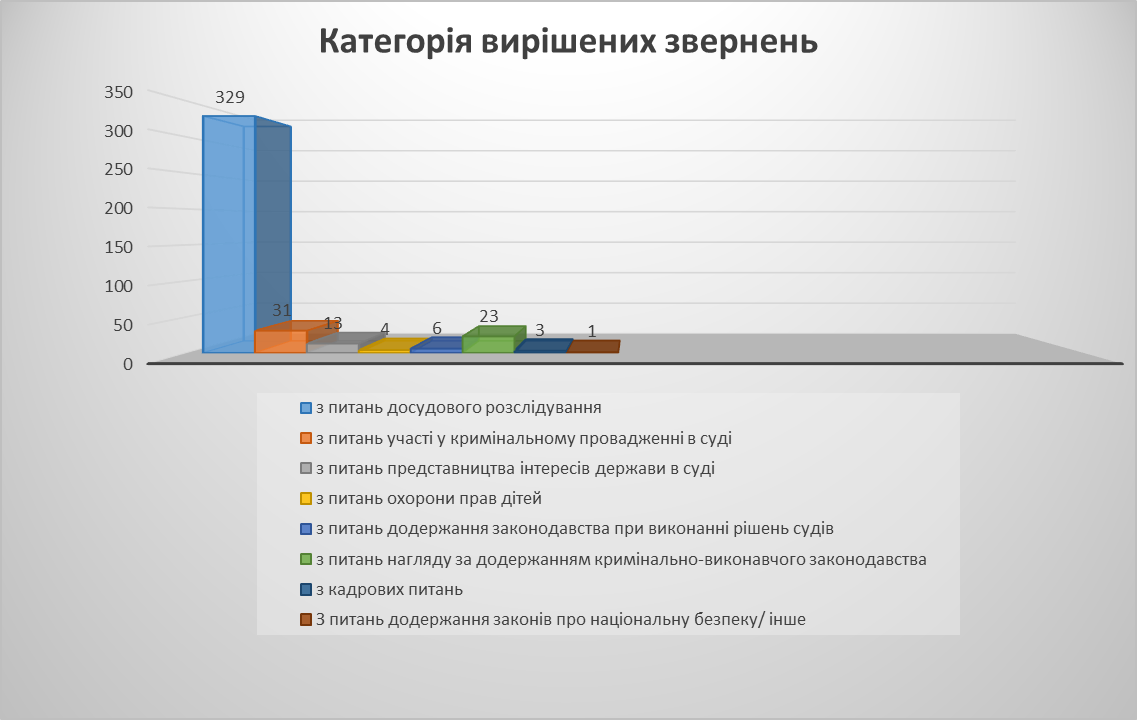 З огляду на покладені на прокуратуру функції найбільше вирішено звернень із питань досудового розслідування (329), переважна більшість скарг - на дії та рішення слідчих та дізнавачів поліції.На виконання вимог Закону України «Про доступ до публічної інформації» прокурорами розглянуто 11 запитів, із них запитувану інформацію надано на 9 запитів. Найчастіше у запитах підіймались питання досудового розслідування. 2 запити скеровано належним розпорядникам інформації для організації розгляду. Рішення, дії чи бездіяльність органів обласної прокуратури з питань доступу до публічної інформації не оскаржувалися.Миколаївська обласна прокуратура